ИНФОРМАЦИЯВ Каширском муниципальном районе началась летняя оздоровительная кампании 2017 года, открыты 16 лагерей с дневным пребыванием и 1 оборонно-спортивный на базе МКОУ « Краснологская СОШ»,  17 лагерь с дневным пребыванием на базе данной школы откроется с 06 июня 2017 года. 930 детей будут охвачены  организованным   отдыхом  и оздоровлением. Двенадцать детей работающих граждан по льготным путевкам выехали на 1 поток  в детский оздоровительный лагерь « Юность» Новоусманского района в с.Трудовое, на 4 поток планируется отправить еще 13 детей. Также по результатам  соревнований команда победителей в количестве 8 человек   МКОУ « Каширская СОШ»  01 июня 2017 года  выехала  на 58 областное первенство  по спортивному туризму на пешеходных дистанциях среди обучающихся  в Воробьевский район.  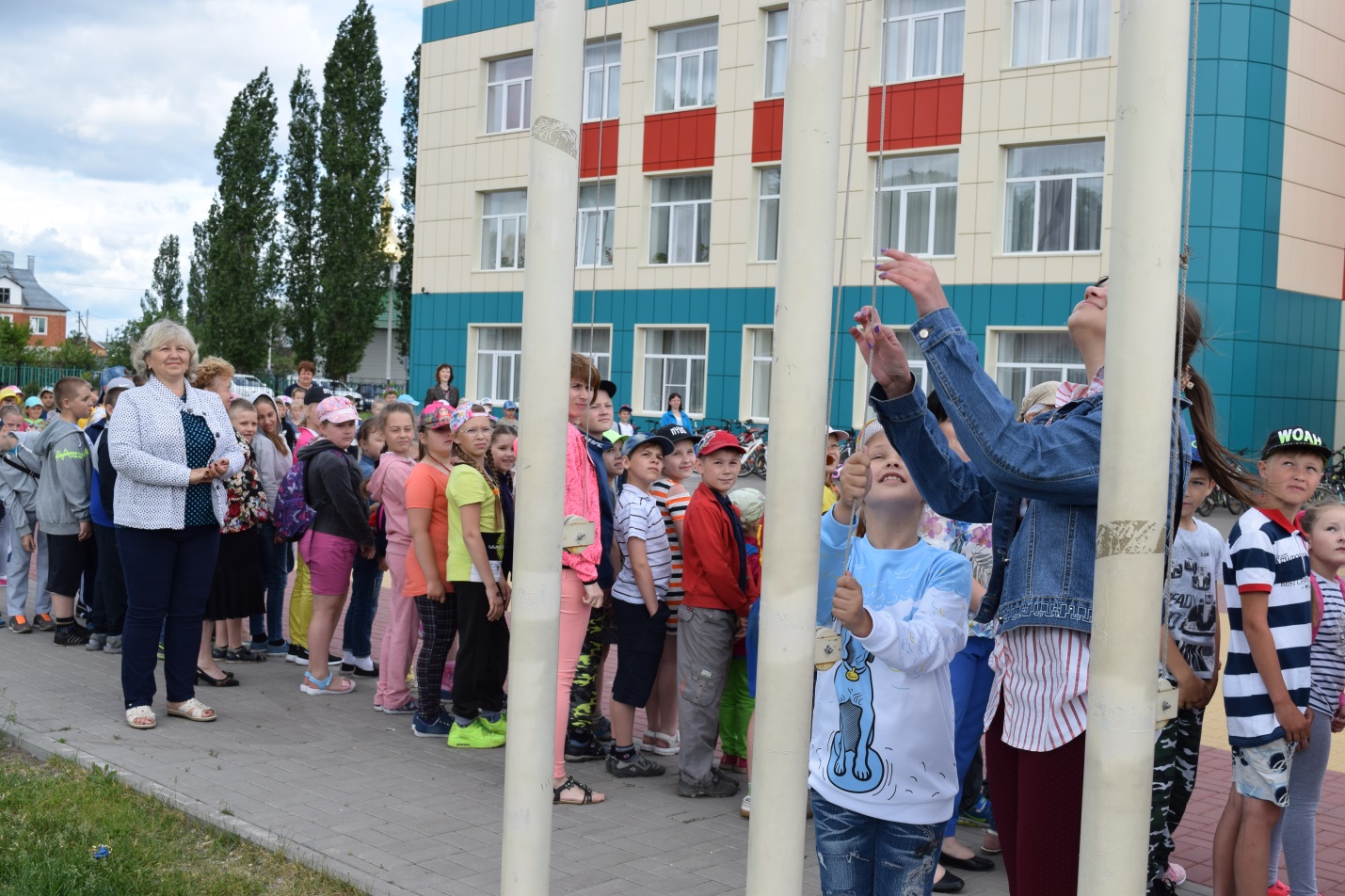 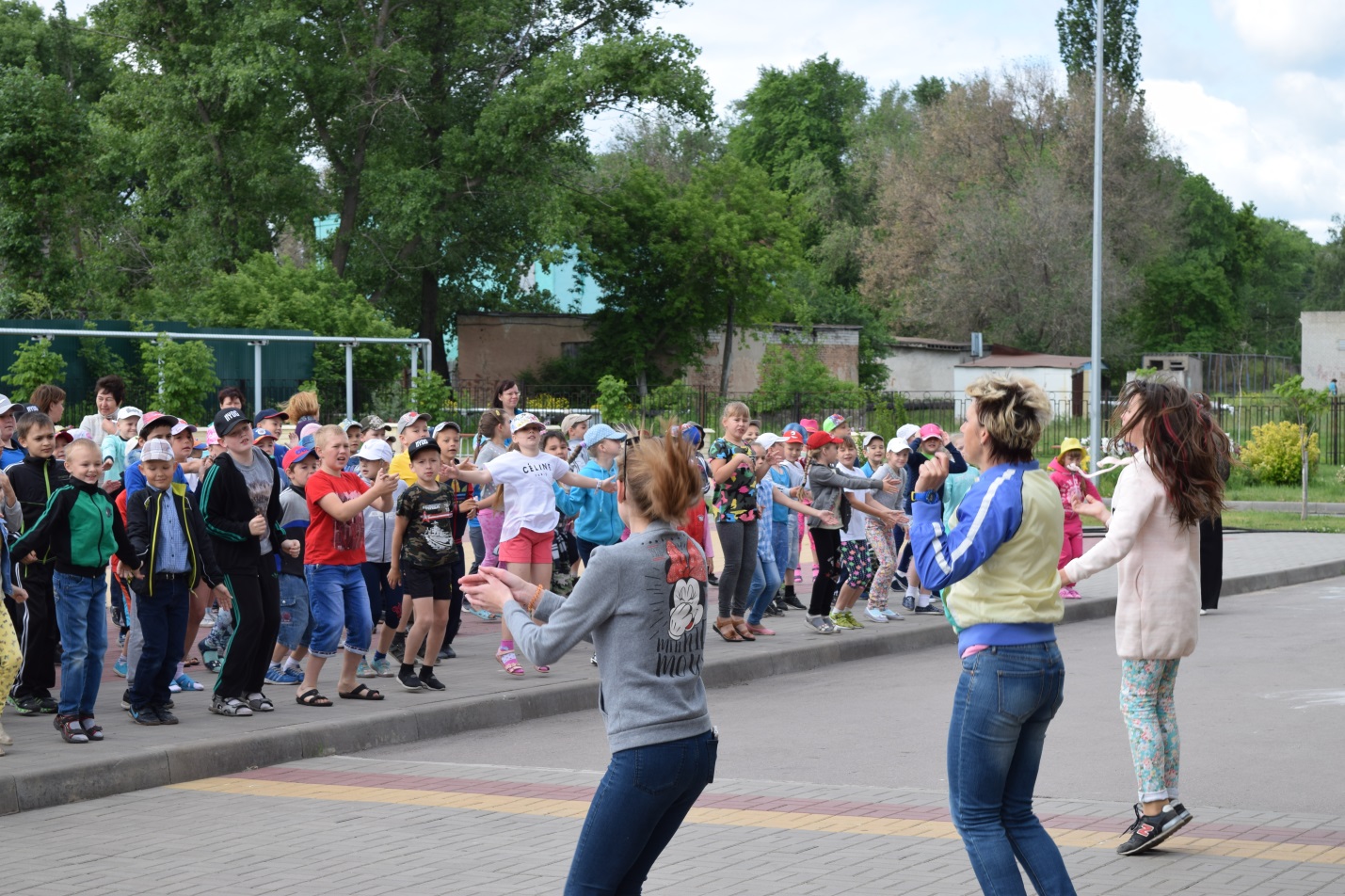 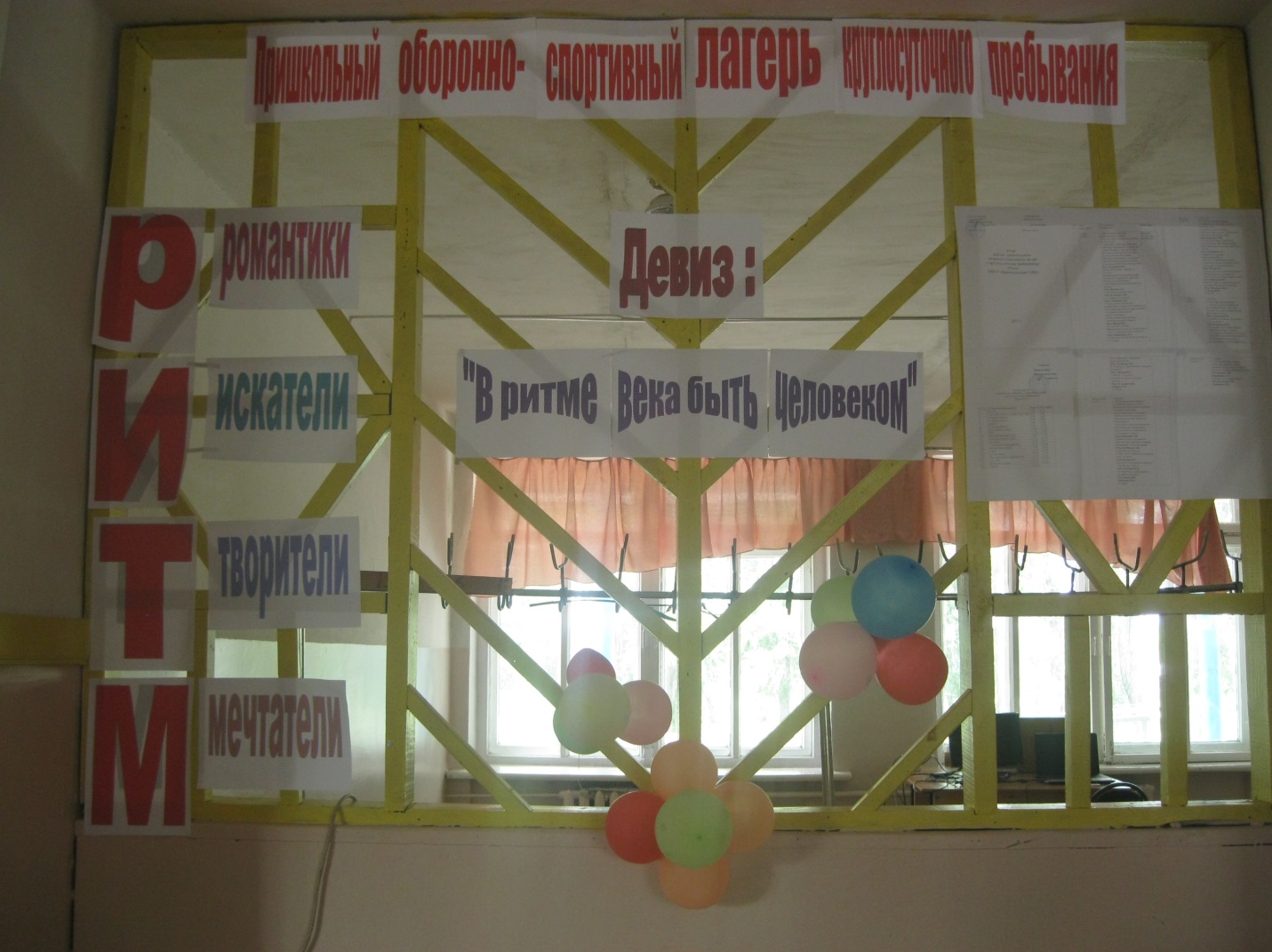 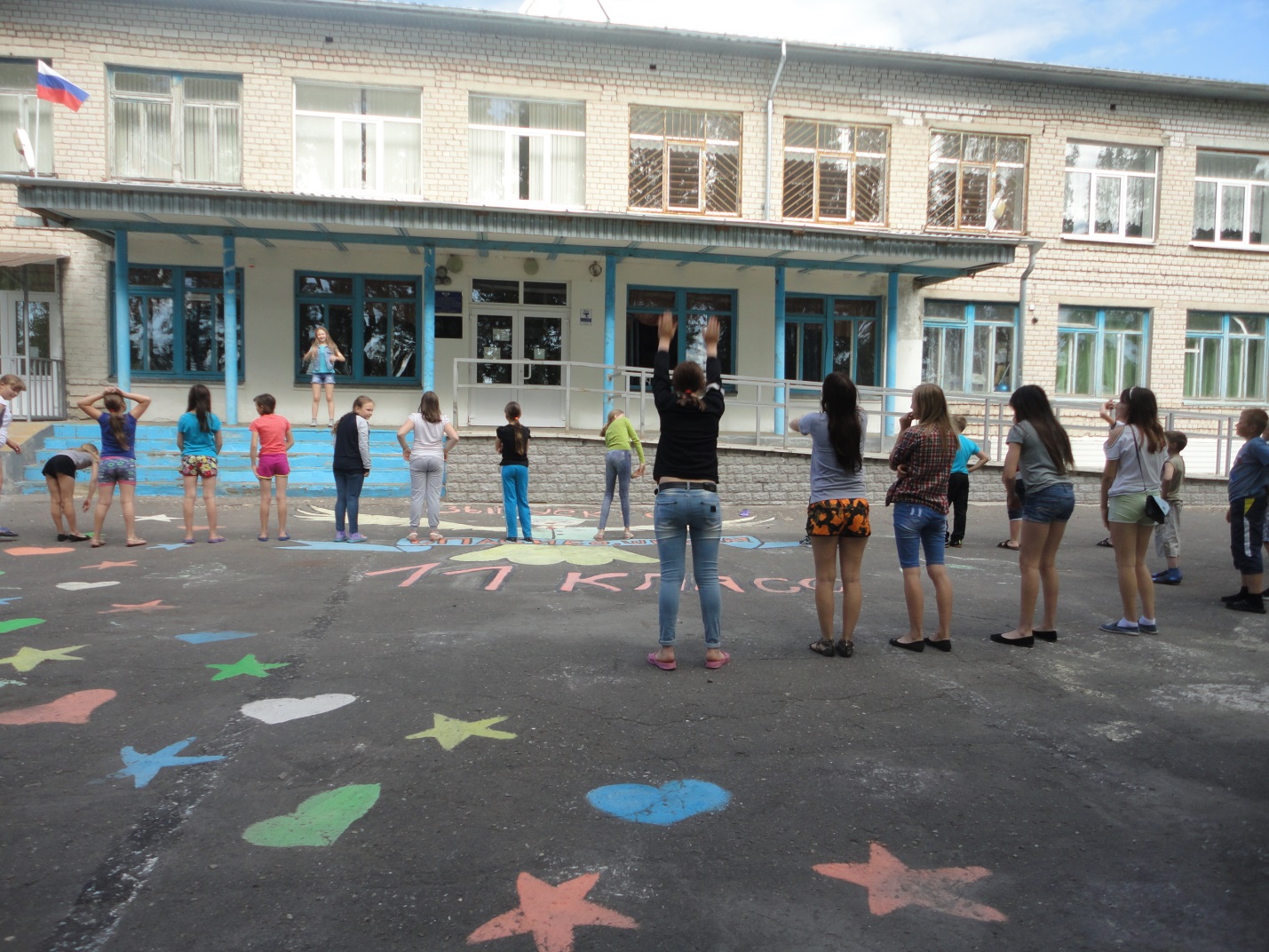 